VIZ VRTEC MAVRICA IZOLA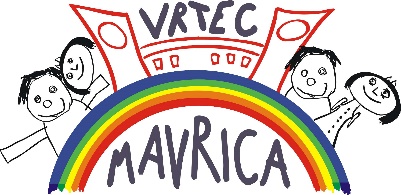 OF 156310 Izolatelefon:   05 6418 513telefaks:  05 6418 540e-pošta:  vrtec.mavrica@guest.arnes.sispl. stran: www.vrtecmavricaizola.si OBVESTILO ZA STARŠE PRIHAJANJE IN ODHAJANJE OTROK V VRTEC IN IZ VRTCA V ČASU POSEBNIH RAZMERNa podlagi priporočil Nacionalnega inštituta za javno zdravje in Zavoda RS za šolstvo, smo pripravili ukrepe za starše otrok, ki bodo prihajali in odhajali v vrtec in iz vrtca v času epidemije COVID – 19.S predpisanimi ukrepi želimo v največji možni meri zmanjšati tveganje za možni prenos okužb in vzpostaviti varno in spodbudno okolje za otroke in zaposlene v vrtcu. Otrokom želimo zagotoviti dobro počutje, saj otroci potrebujejo varno in stabilno okolje, zato starše naprošamo, da predpisane ukrepe upoštevajo.V vrtec s ponedeljkom, 18.5.2020, pridejo le otroci, čigar starši so sporočili, da bodo otroka ponovno pripeljali v vrtec, in sicer ob uri, ki so jo predhodno sporočili. Ob prihodu tisti, ki še niso oddali izjave, prinesejo podpisano Izjavo staršev pred vstopom otroka v vrtec. Svetujemo naj otroka pripelje in odpelje iz vrtca odrasla oseba iz istega gospodinjstva. Oddajo in prevzem otroka je potrebno opraviti čim hitreje, brez nepotrebnega zadrževanja v garderobi vrtca. Uporabo javnega prevoza do vrtca in z njega odsvetujemo. V vrtec naj prihajajo le zdravi otroci.Starše seznanjamo, da je ob ponovnem odprtju vrtca tveganje za prenos okužbe z virusom SARS-CoV-2 večje. Temu ustrezno naj skušajo zaščititi svoje morebitne starejše ali imunsko oslabele sorodnike oziroma osebe, ki so jim blizu – kontakt z njimi naj bo le na zadostni razdalji in z uporabo maske.Za zaščito tako osebja kot otrok pred okužbo s SARS-CoV-2 je potrebno, da v vrtec prihajajo le zdravi otroci in osebje, potrebno je tudi izvajanje splošnih higienskih in ostalih ukrepov:Redno in temeljito umivanje rok z milom in vodo.V primeru, da voda in milo nista dostopna, si roke razkužimo z namenskim razkužilom za  roke.Umivanje ali razkuževanje rok je potrebno pred jedjo, po jedi, po prihodu iz stranišča, ali pred in po menjavi plenic, po prihodu iz sprehoda oz. igranja zunaj, po vsakem prijemanju kljuk, npr. vstopanje v igralnice, po dotikanju ograje ali po dotikanju drugih površin... Ne dotikamo si obraza (oči, nosu in ust) z nečistimi/neumitimi rokami. Upoštevanje pravilne higiene kihanja in kašlja (preden zakašljamo/kihnemo, si pokrijemo usta in nos s papirnatim robčkom ali zakašljamo/kihnemo v zgornji del rokava). Papirnat robček po vsaki uporabi odvržemo med odpadke in si nato umijemo roke z milom ter vodo. Upoštevanje medosebne razdalje, 1,5 - 2 metra Če je mogoče, ne uporabljamo javnega prevozaVsi pogovori, sestanki naj se po možnosti opravijo po telefonu ali preko računalniške povezaveUporaba mask v zaprtih prostorih v skladu s priporočili.Rezervna oblačila za otroka starši prinesejo s seboj kot običajno. S seboj naj imajo tudi plastično vrečko, v katero lahko damo umazana in morda mokra oblačila, za pranje doma.Prepovedano je prinašanje igrač in knjig od doma. Izjema so »ninice«, dude ipd., ki jih otroci potrebujejo pri počitku. Ob prihodu naj jih starši oddajo strokovnim delavcem v skupini v vrečki, označeni z imenom in jih bomo za posameznega otroka shranili do časa za spanje. Omenjene igrače naj bodo čiste.Če otrok v vrtcu zboli:Z vročino in drugimi znaki akutne okužbe dihal, se otroka takoj izolira v posebnem prostoru. Če je mogoče, mu nanesemo masko. O bolezni takoj obvestimo starše ali skrbnike. Če je pri otroku potrjena okužba COVID-19, starši o tem obvestijo vrtec.Vstopanje v prostore Uprave vrtca zaradi urejanja različnih administrativnih zadevVse, kar je možno, naj starši uredijo telefonsko ali preko e-pošte vrtec.mavrica@guest.arnes.si V kolikor to ni mogoče, najavijo naj svoj prihod na tel. 05 6418 513 ali 041 338 848 in jih bo oseba, h kateri so namenjeni, sprejela na vhodnih vratih in pospremila do pisarne. Zaradi obstoječih ukrepov je lahko v pisarni le ena stranka. Starše prosimo, da ob klicu navedejo, kaj potrebujejo: urejanje zadev glede oskrbnin, računovodske storitve, vpis-izpis otroka ipd.Hvala, da skrbite za svojo varnost, varnost svojih otrok in zaposlenih v vrtcu!										Uprava vrtca